MarkeTrak TaskForce Documents Transition to new Texas Data Transport MarkeTrak Systems (TDTMS) Main PageThe following items should be located via the TDTMS home page:Unique Folder for MarkeTrak Project(s):This folder should include the following MT projects as well as any projects going forward:PR50007 (SCR749) (MarkeTrak Phase I)http://www.ercot.com/mktrules/issues/SCR749#keydocshttp://www.ercot.com/calendar/2007/2/14/38595-RMS/09. MarkeTrak Project Lessons Learned_RMS_021407PR70007 (SCR749) (MarkeTrak Phases II)http://www.ercot.com/calendar/2009/4/2/35818-MARKETRAKTF/MarkeTrak Phase 2 Lessons Learned v2PR010_01 (SCR756) (Critical Release)http://www.ercot.com/mktrules/issues/SCR756#keydocsMarkeTrak API-WSDL-XSD ArchiveMarkeTrak Technical Files v3.0PR010_01 Detailed BReqs_Conceptual Designhttp://www.ercot.com/calendar/2014/8/26/32224-MARKETRAKTF/MarkeTrak Phase III (Critical Release PR010_01) Lessons ... PR010_03 (PartB) (SCR756)http://www.ercot.com/services/client_svcs/mktrk_info/index.html/MarkeTrak API Technical FilesPR010-03_Detailed Business Requirements_FinalPR010_03 Detailed DesignUnique Folder for MarkeTrak Training Document(s):http://www.ercot.com/committees/board/tac/rms/marketraktf/archive/2012/IAG_MarkeTrak PR010_01 Final Training_2012http://www.ercot.com/committees/board/tac/rms/marketraktf/archive/2014/PR010_03_training_FINALhttp://www.ercot.com/services/training/course/97#materials/MarkeTrak Detailed Training_102014http://www.ercot.com/services/client_svcs/mktrk_info/index.html/MarkeTrak SubTypes Quick ReferenceMarkeTrak IAG Training (RMS Mandated IAG Training 2015)Most training doc(s) can be found via ERCOT course catalog but not all of them …MarkeTrak Information Link: (This link is visible via the TDTMS page: http://www.ercot.com/committees/board/tac/rms/tdtms/index.html/MarkeTrak Information)This link users can locate the following:MarkeTrak User’s GuideBulk Insert TemplatesWorkFlowsTips and TricksState TransitionsMT Administrator FormAPI Technical filesMarkeTrak TaskForce Archives (Meeting Notes, etc.)ERCOT Next Steps:Create new TDTMS Working Group Main page 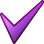 Determine which docs will need to transition from the TDTMS pageCreate new TDTMS Listserv This new TDTMS listserv will contain All subscribed market participants of TDTWG, MarkeTrak GUI and MarkeTrak API listservs. Subscribers will have access to all archives under the old stakeholder group folders (TDTWG and MarkeTrak TF) Discontinue TDTWG, MarkeTrak GUI and MarkeTrak API listservs after new TDTMS listserv is established 